Всероссийская организация родителей детей-инвалидов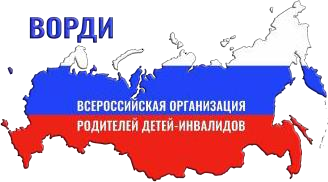 и инвалидов старше 18 лет с ментальными и иными нарушениями, нуждающихся в представительстве своих интересов (ВОРДИ)117638, Российская Федерация, г.Москва, ул.Фруктовая 14, vordi.info@gmail.com, http//vordi.org, 8(499)2130700Порядок проведения регионального этапа Премии ВОРДИ "Родительское спасибо" в Хабаровском крае 1.1. Официальное название премии: Премия ВОРДИ "Родительское спасибо".1.2. Премия ВОРДИ "Родительское спасибо":учреждена Общероссийской общественной организацией «Всероссийская организация родителей детей-инвалидов и инвалидов старше 18 лет с ментальными и иными нарушениями, нуждающихся в представительстве своих интересов» (ВОРДИ) как Всероссийская премия;присуждается гражданам Российской Федерации и организациям, которые внесли существенный вклад в построение системы помощи детям и взрослым с ОВЗ и инвалидностью и их семьям.1.3. Цели и задачи премии:повышение престижа, развитие успешного взаимодействия и заинтересованности представителей различных профессий в работе и реализации проектов и программ для детей и взрослых с инвалидностью целевой группы ВОРДИ и их семей;поощрение успешных практик и деятельности в сфере повышения качества жизни детей и взрослых с ОВЗ и инвалидностью и их семей.1.4. Премия присуждается по следующим номинациям:1.4.1 Номинации Федерального этапа конкурса:1. «За весомый вклад в развитие образовательной и социальной инклюзии» - Советом ВОРДИ номинируются организации (благотворительные фонды, некоммерческие и другие организации);2. «За помощь в принятии государственных решений в сфере детской инвалидности» - Советом ВОРДИ и региональными отделениями номинируются представители органов власти регионального и федерального уровней;3. «За преданность интересам детей и взрослых с ОВЗ и инвалидностью» - Советом ВОРДИ и региональными отделениями номинируются руководители и сотрудники профильных некоммерческих организаций, в том числе, из числа самих родителей, за большой личный вклад в защиту прав и повышение качества жизни детей и взрослых с инвалидностью и их семей.1.4.2. Номинации регионального тура конкурса:1. «За преданность интересам детей и взрослых с ОВЗ и инвалидностью» - номинируются руководители и сотрудники профильных некоммерческих организаций,представители родительского сообщества;2.  «За помощь в развитии инклюзивного образования» - номинируются представители органов управления образования муниципалитета и региона, директора школ, детских садов;3. «За раскрытие в каждом ребенке его талантов и возможностей» - номинируются специалисты, непосредственно работающие с детьми: учителя, воспитатели, педагогические работники, такие как тьютор, дефектолог, логопед, психолог, педагог дополнительного образования и т.д.;4. «За лучшую медицинскую и реабилитационную помощь» - номинируются специалисты, непосредственно работающие с детьми и взрослыми целевой группы: врач, стоматолог, реабилитолог, физический терапевт и т.д.;5. «За	формирование	толерантности	в	обществе	и	внимание	к	жизни	людей	с инвалидностью» - номинируются представители СМИ, организаций социокультурной направленности;6. «За социальную поддержку семей, воспитывающих «особых» детей и взрослых» - номинируются руководители организаций и специалисты социальных служб;7. «За поддержку инициатив родительских сообществ» - номинируются лица и организации, оказавшие поддержку родительскому сообществу во всех сферах взаимодействия с детьми и взрослыми с ОВЗ и инвалидностью и их семьями,в том числе, из организаций различной формы собственности, ведомств, органов власти;8. «За достижения в развитии спортивной инклюзии, адаптивной физкультуры и спорта» - номинируются руководители и сотрудники организаций любой формы собственности:тренеры,специалисты конноспортивных и других профильных НКО, учителя физкультуры, инструкторы адаптивного спорта;9. «За вклад в развитие системы ранней помощи» - номинируются специалисты в области ранней помощи, представители организаций и региональных органов власти, способствующие развитию системы ранней помощи;10. «За содействие в обеспечении доступности окружающего мира» - номинируются специалисты бюро медико-социальной экспертизы, Фонда социального страхования, представители органов власти с лучшими решениями по Доступной среде и т.д.11. «За помощь в принятии государственных решений в сфере детской инвалидности» - Региональным отделением ВОРДИ номинируются руководители органов власти субъекта РФ и представители федеральных органов власти.12. «За многолетнее служение и преданность делу воспитания людей с инвалидностью и ОВЗ» - номинируются коллективы и учреждения, работающие не менее 3-х лет в сфере воспитания, развития, обучения детей-инвалидов и инвалидов старше 18 лет с ментальными и иными нарушениями2. Порядок проведения регионального этапа конкурса на соискание Премии ВОРДИ «Родительское спасибо» в хабаровском крае2.1. Региональные отделения ВОРДИ осуществляют:практическое руководство и координацию деятельности по подготовке и проведению конкурса на соискание Премии в субъекте РФ по месту нахождения Регионального отделения ВОРДИ (поиск и создание базы потенциальных соискателей Премии в регионах, прием и регистрация заявок на участие в конкурсе, проверка их оформления, консультирование потенциальных соискателей Премии);организацию проведения торжественной церемонии вручения Премии регионального тура в субъекте РФ;широкое освещение деятельности соискателей Премии в региональных СМИ.2.2.  Порядок	и	условия	проведения	конкурса	на	присуждение	Премии	«Родительское         спасибо» и определения лауреатов2.2.1 Конкурс на соискание Премии проводится в два тура.2.2.2. Первый тур конкурса (региональный этап):Срок проведения регионального тура конкурса 01.08-30.10.2022г Срок подачи заявок на соискание Премии регионального тура конкурса 01.08.-20.09.2022гДля определения победителей регионального этапа Региональным отделением ВОРДИ соответствующего субъекта РФ создается Региональный экспертный совет Премии ВОРДИ «Родительское спасибо» численностью 7 человекРегиональный экспертный совет Премии на своем заседании изучает все материалы по номинантам, поданные в Региональное отделение ВОРДИ Хабаровского края и определяет не более двадцати дипломантов Премии во всех номинациях, и не более трех медалистов из числа дипломантов. Результаты определения победителей оформляются Протоколом заседания Регионального экспертного совета Премии.Срок рассмотрения заявок комиссией 01.10-30.10.2022гОдин номинант из числа медалистов выдвигается Региональным экспертным советом во второй тур – на федеральный этап Премии. Решение о выдвижении номинанта на федеральный этап принимается Региональным экспертным советом в ходе голосования, оформляется Протоколом Региональное отделение ВОРДИ совместно с Региональным экспертным советом организуют торжественное вручение дипломов и медалей лауреатам - дипломантам и медалистам регионального этапа Премии ВОРДИ «Родительское спасибо» в своем субъекте РФ в сроки, определяемые самостоятельно в соответствии с указанными в Объявлении о проведении конкурса.Заявку победителя регионального этапа для участия в федеральном этапе организаторы направляют в период 01.11-14.11.2022г2.2.3. Второй тур конкурса (федеральный этап):Федеральный тур конкурса начинается со дня завершения регионального этапа конкурса, указанного в Объявлении и заканчивается не позднее, чем за неделю до Церемонии награждения Премией.Для определения лауреатов Премии на федеральном этапе создается Жюри Премии ВОРДИ «Родительское спасибо». В состав Жюри, численностью не менее 15 человек, включаются общественные и государственные деятели, медийные и другие лица, зарекомендовавшие себя в темах детства и инвалидности, по приглашению Совета ВОРДИ, а также уполномоченные члены Совета ВОРДИ по решению Совета ВОРДИ.Второй тур определяет лауреатов Премии из числа номинантов, поданных в Жюри по итогам первого регионального тура конкурса, с сохранением номинаций регионального этапа конкурса.Совет ВОРДИ правомочен выдвигать свои кандидатуры на соискание Премии ВОРДИ «Родительское спасибо» из лиц и организаций, внесших большой вклад на федеральном и межрегиональном уровнях своей деятельностью в номинациях.Жюри Премии на своем заседании изучает все материалы по номинантам, поданным по итогам регионального этапа, а также выдвинутым Советом ВОРДИ, и определяет лауреатов Премии во всех номинациях.Решения принимаются Жюри Премии простым большинством голосов тайным голосованием. Результаты подсчета голосов отражаются в протоколе заседания Жюри Премии.Сведения о победителях конкурса на соискание федерального этапа Премии являются конфиденциальными до момента их объявления на Церемонии награждения.3. Порядок выдвижения кандидатов на соискание Премии в Хабаровском крае3.1. Соискатели Премии в региональном туре выдвигаются:по представлению Региональных отделений ВОРДИ;по представлению профильных некоммерческих организаций, работающих в партнерстве с семьями с детьми-инвалидами и инвалидами старше 18 лет, нуждающимися в представительстве своих интересовпо представлению групп родителей и/или семей с детьми с инвалидностью численностью не менее 30 человек;по представлению Совета ВОРДИ.3.1.1. Соискатель может быть представлен в качестве кандидата в лауреаты Премии регионального тура как по одной, так и по нескольким номинациям.3.1.2. В конкурсе на соискание принимают участие лица и представители организаций, осуществляющих на данный момент помощь детям и взрослым с ОВЗ и инвалидностью и их семьям, за исключением предыдущих победителей этого конкурса.3.1.3 Заявка на участие в конкурсе оформляется по установленной форме (Приложение № 1,2). Обязательно приложить на каждого кандидата резюме не более 3 страниц печатного текста шрифт Times New Roman № 12, 14 и Согласие (Приложение № 2)3.1.4 Заявка на соискание Премии регионального тура конкурса подается в Хабаровское отделение ВОРДИ на электронную почту khabarovsk@vordi.ru3.1.5. Срок подачи заявки до 20.09.2022г. 18:00 по хабаровскому времени  3.1.6. По вопросам подачи заявок и организации Вы можете обратиться по тел. 8-914-544-13-193.1.7. Заявки направленные позже указанного срока, представленные не по форме, без согласия кандидата на выдвижение, без резюме рассматриваться не будут.3.1.8.  До срока окончания приема заявок Вы можете отозвать или изменить заявку.3.1.9. Совет ВОРДИ оставляет за собой право запрашивать дополнительную информацию о деятельности соискателей.4. Награждение 4.1. Срок награждения победителей и лауреатов регионального этапа в период с 30.10.2022 по 07.12.2022г. О месте и времени проведения победители будут проинформированы дополнительно.4.2. 20 победителей во всех номинациях получают именной наградной диплом лауреата Регионального конкурса Премии ВОРДИ «Родительское спасибо».4.3. Трое участников (Лауреаты) из числа 20 победителей регионального этапа конкурса награждаются дополнительно к дипломам медалями «Родительское спасибо».4.4. Один победитель из числа Лауреатов продолжает дальнейшее участие в конкурсе на соискание звания лауреата Премии федерального тура и получает право стать гостем Церемонии награждения Премией.4.5. Лауреаты федерального тура награждаются главным Призом Премии - Кубком Премии «Родительское спасибо» в ходе торжественной Церемонии награждения, место и сроки проведения которой указываются в Объявлении о начале конкурса.5.5. В 2022г году в Хабаровском крае присуждается специальный приз коллективам и организациям «За многолетнее служение и преданность делу воспитания людей с инвалидностью и ОВЗ» Приложение № 1Заявка на участие в конкурсе на 
    Премию ВОРДИ «Родительское спасибо»Все поля обязательны к заполнениюЗаявка подается в Региональное отделение ВОРДИ Хабаровского краяСогласие номинанта на предоставление его персональных данных получено. Заявитель настоящим подтверждает и гарантирует, что вся информация, содержащаяся в Заявке и прилагаемых к ней документах, является подлинной.Дата_____________                                                                      _____________________________                                                                                       (ФИО, подпись заявителя/ответственного лица)* Не забудьте к заявке приложить резюме на кандидата на соискание премии не более 3 страниц печатного текста шрифт Times New Roman № 12, 14* Без согласия, подписанного номинантом на выдвижение, заявка не принимается.Приложение № 2СОГЛАСИЕ НОМИНАНТА на выдвижение для участия в конкурсе Премия «Родительское спасибо»Я, _________________________________________________________ фио, должность____________________________________________________________даю согласие на выдвижение меня для участия в конкурсе Премия ВОРДИ «Родительское спасибо» и приглашение к участию в церемонии торжественного награждения в случае победы, а также разрешение на публикацию моего имени в списках лауреатов Премии ВОРДИ с указанием номинации, и фото на интернет-ресурсах ВОРДИ.___.___.______                                   ____________ /________________/       Дата                                               Подпись          Расшифровка подписиНужное поле (не изменять)Вносите информацию в эту колонкуСубъект РФХабаровский край Кем номинируется участник:- по представлению Регионального отделения ВОРДИ; - по представлению профильных общественных организаций, работающих в партнерстве с семьями с детьми-инвалидами и инвалидами старше 18 лет, нуждающимися в представительстве своих интересов;- по представлению групп родителей и/или семей с детьми с инвалидностью численностью не менее 30 человек;
-   по представлению Совета ВОРДИФИО участникаКонтактные данные Организация, должность, контактный телефон, мейлПрофиль деятельности участникаДля организации, номинирующей участника:Название организации, адрес,телефон, е-мейл, ФИО и должность ответственного лицаДля группы родителей, выдвигающих участникаФИО ответственного лица, адрес, контактный телефон, мейл(К заявке приложить списочный состав группы, выдвигающей кандидата, с подписью ответственного лица)Номинации, на которые подается участник (внести информацию в эту колонку)Номинации, на которые подается участник (внести информацию в эту колонку)«За преданность интересам детей и взрослых с ОВЗ и инвалидностью»
Номинируются руководители и сотрудники профильных некоммерческих организаций, представители родительского сообщества«За помощь в развитии инклюзивного образования» 
Номинируются представители органов управления образования муниципалитета и региона, директора школ, детских садов«За раскрытие в каждом ребенке его талантов и возможностей» 
Номинируются специалисты непосредственно работающие с детьми: учителя, воспитатели, педагогические работники, такие как тьютор, дефектолог, логопед, психолог, педагог дополнительного образования и т.д.«За лучшую медицинскую и реабилитационную помощь» 
Номинируются специалисты, непосредственно работающие с детьми: врач, стоматолог, реабилитолог, физический терапевт и т.д.«За формирование толерантного восприятия и отношения к «особым детям» 
Номинируются представители СМИ, организаций социокультурной направленности«За социальную поддержку семей, воспитывающих «особых детей» 
Номинируются руководители организаций и специалисты социальных служб«За поддержку инициатив родительских сообществ»
Номинируются лица и организации, оказавшие поддержку родительскому сообществу во всех сферах взаимодействия с детьми с ОВЗ и инвалидностью и их семьями, в том числе, из организаций различной формы собственности, ведомств, органов власти«За достижения в развитии спортивной инклюзии, адаптивной физкультуры и спорта»
Номинируются руководители и сотрудники организаций любой формы собственности: тренеры, конноспортивные и другие НКО, учителя физкультуры, инструкторы адаптивного спорта«За вклад в развитие системы ранней помощи»
Номинируются специалисты в области ранней помощи, представители организаций и региональных органов власти, способствующие развитию системы ранней помощи«За содействие в обеспечении  доступности окружающего мира» 
Номинируются специалисты бюро медико-социальной экспертизы, Фонда социального страхования, представители органов власти с лучшими решениями по Доступной среде и т.д.«За помощь в принятии государственных решений в сфере детской инвалидности»       По представлению  Регионального отделения ВОРДИ:      номинируются руководители органов власти субъекта РФ и представители федеральных органов властиКраткое описание деятельности кандидата на премию, относящееся к конкретной номинации, которое объясняет, почему именно этот человек выдвинут на соискание премии по данной номинацииПри наличии: информационные материалы, публикации  в СМИ, презентацию и т.д.Дополнительная информация (по желанию)